My name is Álvaro González Berdasco, and I am a Biology Graduate from the Universidad Autónoma de Madrid. Currently, I am pursuing a Master's degree in Computational Biology at the Universidad Politécnica de Madrid, where I am expected to graduate in the next few months. I am currently doing my Practicum in the Semantic Technology field at the Ontology Engineering Group of the UPM, where I am honing my skills in this particular area.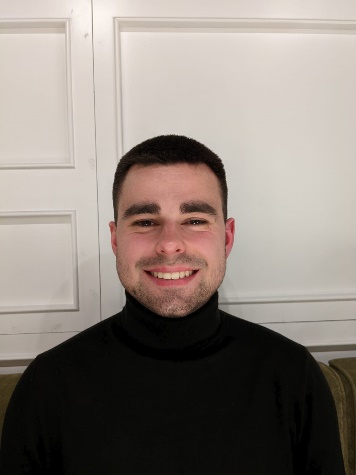 My interest in this field, along with my enthusiasm for data analysis and interpretation, has led me to seek opportunities in Big Data and Machine Learning-related jobs. I am always looking for ways to challenge myself and improve my skills, and I believe that the best way to do so is by working on practical, real-world problems.I have an advanced, certified level of English which allows me to communicate effectively in a global and international context. During my time as a science teacher at “Academia Límite”, I gained valuable experience in communicating complex ideas to others, both verbally and in writing.Overall, I believe that my background and experience make me an ideal candidate to contribute to resolve research and technological challenges in the Semantic Technology, Big Data, and Machine Learning fields. I am confident that my enthusiasm, hard work, and passion for learning will enable me to contribute meaningfully to any team I work with.Contact: alvarogb61@gmail.com.